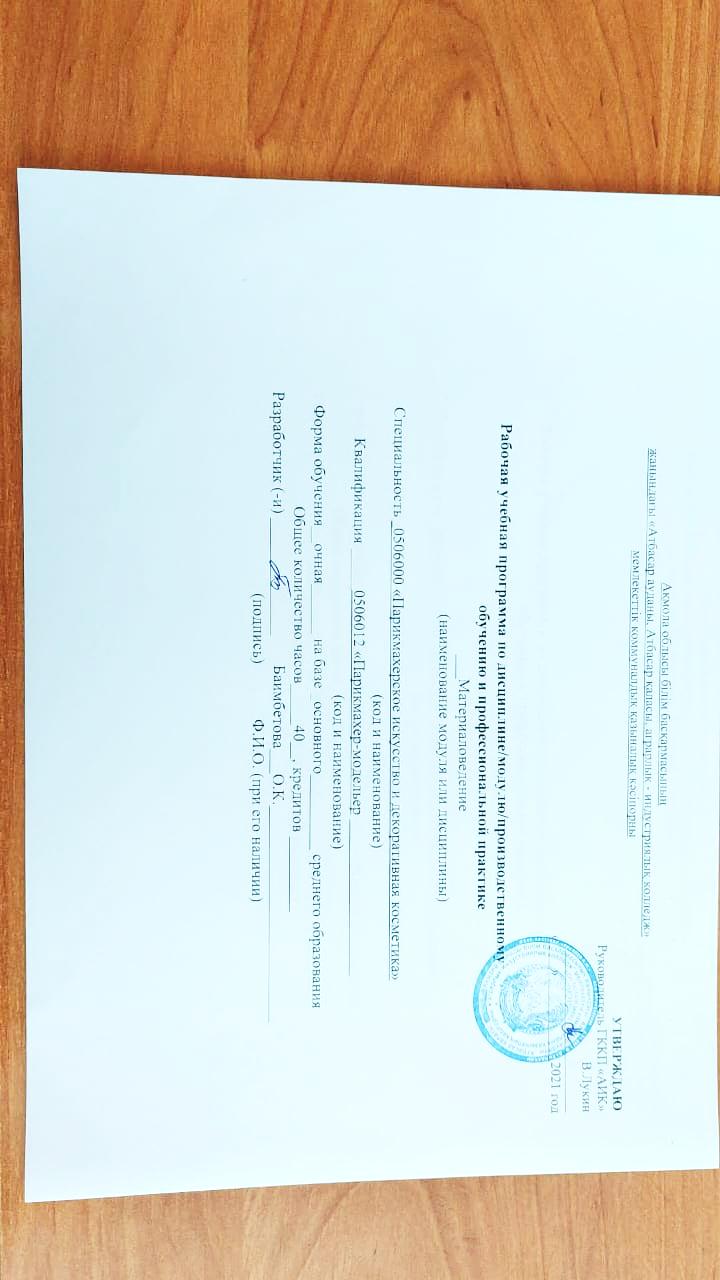 Ақмола облысы білім басқармасыныңжанындағы «Атбасар ауданы, Атбасар қаласы, аграрлық - индустриялық колледж» мемлекеттік коммуналдық қазыналық кәсіпорныУТВЕРЖДАЮ
Руководитель ГККП «АИК»
  В.Лукин  						
«____» ____________2021 годРабочая учебная программа по дисциплине/модулю/производственному
                              обучению и профессиональной практике
                  ___Материаловедение
                              (наименование модуля или дисциплины)
Специальность _0506000 «Парикмахерское искусство и декоративная косметика»                 
                                    (код и наименование)
      Квалификация _____0506012 «Парикмахер-модельер ___________________
                                    (код и наименование)
      Форма обучения__очная______ на базе _основного_________ среднего образования
      Общее количество часов_____40__, кредитов _________
      Разработчик (-и) ______________       Баимбетова___О.К.__________________________
                        (подпись)             Ф.И.О. (при его наличии)
Пояснительная записка  Распределение часов по семестрам Содержание рабочей учебной программыОписание дисциплины/модуля Дисциплина «Материалы для парикмахерских работ», ее цели и задачи. Краткая история развития косметики и парфюмерии. Развитие парфюмерно - косметической промышленности. Цель дисциплины – изучение видов сырья, применяемых в парфюмерно – косметической промышленности.Описание дисциплины/модуля Дисциплина «Материалы для парикмахерских работ», ее цели и задачи. Краткая история развития косметики и парфюмерии. Развитие парфюмерно - косметической промышленности. Цель дисциплины – изучение видов сырья, применяемых в парфюмерно – косметической промышленности.Формируемая компетенция Роль и значение дисциплины в подготовке конкурентоспособных кадров – подготовка специалистов, умеющих использовать в своей профессиональной деятельности красители различных групп и химического состава для нанесения макияжа, выполнения стрижек,  причесок.Формируемая компетенция Роль и значение дисциплины в подготовке конкурентоспособных кадров – подготовка специалистов, умеющих использовать в своей профессиональной деятельности красители различных групп и химического состава для нанесения макияжа, выполнения стрижек,  причесок.Постреквизиты Знания, полученные на курсе, используются при изучении следующих дисциплин:- технология парикмахерских работ;- технология постижерных работ;- декоративная косметика и грим; - моделирование и художественное оформление прически. - классификацию неорганических и органических соединений, их характеристику и применение;- сырье для изготовления парфюмерно-косметических препаратов: мыла, шампуни, лосьонов, одеколонов, духов, пудр, кремов;- группы красителей волос;-требования, предъявляемые к жирам, воскам, консервантам, красителям.умеет:- применять основы знаний о составе косметических средств, средств для укладки волос, красителей волос;приобретает навыки:- в определении групп шампуней, лосьонов и туалетных вод;- в подборе оттенков красителей для волос;компетентен:Постреквизиты Знания, полученные на курсе, используются при изучении следующих дисциплин:- технология парикмахерских работ;- технология постижерных работ;- декоративная косметика и грим; - моделирование и художественное оформление прически. - классификацию неорганических и органических соединений, их характеристику и применение;- сырье для изготовления парфюмерно-косметических препаратов: мыла, шампуни, лосьонов, одеколонов, духов, пудр, кремов;- группы красителей волос;-требования, предъявляемые к жирам, воскам, консервантам, красителям.умеет:- применять основы знаний о составе косметических средств, средств для укладки волос, красителей волос;приобретает навыки:- в определении групп шампуней, лосьонов и туалетных вод;- в подборе оттенков красителей для волос;компетентен:Пререквизиты Изучаемый курс базируется на знании следующих дисциплин:- неорганическая химия;- органическая химия;- биология.Пререквизиты Изучаемый курс базируется на знании следующих дисциплин:- неорганическая химия;- органическая химия;- биология.Необходимые средства обучения, оборудованиеНеобходимые средства обучения, оборудование1.	Электронное учебное издание «Оформление причесок» Издательский центр «Академиа»,20142.	Электронное учебное издание «Выполнение стрижек и укладок» Издательский центр «Академиа»,20143.	Технические средства обучения: проектор, экран.4.	Использование Интернет-ресурсов.1.	Электронное учебное издание «Оформление причесок» Издательский центр «Академиа»,20142.	Электронное учебное издание «Выполнение стрижек и укладок» Издательский центр «Академиа»,20143.	Технические средства обучения: проектор, экран.4.	Использование Интернет-ресурсов.Контактная информация преподавателя (ей):Контактная информация преподавателя (ей):Баимбетова О.тел.:+77057568021Баимбетова О. е-mail: alena.sadvakasova@mail.ruДисциплина/ код и наименование модуляВсего часов в модулеВ том числеВ том числеВ том числеВ том числеВ том числеВ том числеВ том числеВ том числеДисциплина/ код и наименование модуляВсего часов в модуле1 курс1 курс2 курс2 курс3 курс3 курс4 курс4 курсДисциплина/ код и наименование модуляВсего часов в модуле1 семестр2 семестр3 семестр4 семестр5 семестр6 семестр7 семестр8 семестр12345678910Моделирование и художественное оформление прически40201010Всего:40Итого на обучение по дисциплине/модулюСкачать№Разделы/результаты обученияТемы / критерии оценкиВсего часовИз нихИз нихИз нихТип занятияОценочные задания№Разделы/результаты обученияТемы / критерии оценкиВсего часовТеоретическиелабораторно-практическиеиндивидуальные1Раздел 1. Сырьевая база парфюмерно-косметической промышленности.Тема 1.  Краткие сведения о химической природе косметического сырьяРезультат обучения :- общие сведения о парфюмерии и косметике;Критерии оценивания перспективы развития парфюмерно - косметической промышленности.Тема2.Сырье для изготовления парфюмерно-косметических препаратов.Жиры и масла: животные жиры (кашалотовый, рыбий и др.), растительные масла (масло-какао, косточковое, миндальное, хлопковое, кукурузное, оливковое, соевое, кунжутное, кокосовое и др.). Их физико-химические, биологические и физиологические свойства. Способы получения животных жиров и растительных масел; их характеристика, состав, свойства и применение в парфюмерно-косметической промышленности. Гидрированные жиры: кашалотовый, саломас, стерин. Их физико-химические свойства, получение и применение.Воски и воскообразные вещества. Классификация восков. Воски растительного происхождения: жасмина, шалфея, розы, хвои, карнаубский, канделильский и др. Физико-химическая характеристика восков, их биологические свойства, получение и применение.Эмульгаторы: эмульсионные воски, пентол и его производные, сорбитанолеат, эмульфол и др. Их назначение, получение, строение, применение в косметических препаратах. Нефтепродукты: парафин, вазелин, вазелиновые и парфюмерное масло, петролятум, церезин, их характеристика, применение.Желирующие вещества: агар-агар, трагакант, пектиновые вещества, желатин. Их получение, свойства, применение.Красящие вещества: органические красители, пигменты, лаки. Их характеристика, свойства и применение.Соединения кальция и силиката: мел, тальк, каолин. Их характеристика и применение. Сера и ее соединения. Значение серы для организма и кожи. Классификация серных соединений, применяемых парфюмерно – косметической промышленности (серное молоко, гипосульфит, ихтиол, альбихтол, сернистый натрий). Смолы: канифоль, сандарак,  их характеристика и применение.Спирты, их классификация. Свойства спиртов, их применение (глицирин, жирные спирты кашалотового жира, изопропиловый, изобутиловый, этиловый, нашатырный)Растворители и разбавители: изобутилацетат, пропиленгликоль, ацетон и др., их свойства, применение.Душистые вещества, их классификацияДушистые вещества растительного происхождения: эфирные и экстрактивные масла, смолы, бальзамы. Синтетические душистые вещества. Получение, назначение и применении душистых веществ. Биологически активные вещества: витамины, гормоны, ферменты, белковые гидролизаторы, растительные биостимуляторы  и экстракты. Характеристика, строение, происхождение, значение в развитии современной косметологии. Биологическая активность,  физиологические свойства, дозировка, воздействие на кожу.В результате изучения темы студенты должны знать:- сырье и полуфабрикаты для производства парфюмерно - косметических средств;- действие парфюмерно - косметического сырья на кожу и волосы;- сведения о производстве парфюмерно - косметических товаров.В результате изучения темы студенты должны уметь:- распознавать по образцам виды парфюмерных товаров.1616комбинированныйТесты,каточки задания, реферат, презентация.2Раздел 2 Парфюмерно-косметические препараты Тема 2. Препараты для ухода за волосами и кожи, волосистой части головы.Тема 3. Моющие средстваИстория развития мыловаренной промышленности. Гигиеническое значение моющих средств, действие моющих средств. Классификация моющих средств.Мыла жидкие, твердые, туалетные, нейтральные, специального назначения (дезинфицирующие, лечебные), хозяйственные. Их состав, получение, предъявляемые к ним требования.Шампуни жидкие, сухие, кремообразные, концентрированные, оттеночные. Их состав, технология получения. Требования к шампуням. Препараты для бритья, их состав, предъявляемые к ним требования. В результате изучения темы студенты должны знать:- виды, назначения и свойства мыла;- виды шампуней;должны уметь:- определять виды и сорта моющих и мылящих материалов.Тема 4   Туалетная вода и лосьоны. Общие сведения о туалетной воде и лосьонах. Туалетная вода и лосьоны, применяемые для ухода за волосами и волосистой части головы. Их состав, приготовление и применение. В результате изучения темы студенты должны знать:- классификацию духов, одеколонов, их отличие;- ассортимент туалетных вод;- требования к качеству духов, одеколонов, туалетных вод;- применение духов, одеколонов, туалетной воды;- виды, назначения и свойства мыла;- виды шампуней;- сорта мыльного порошка и мыльный крем; их применение.В результате изучения темы студенты должны уметь:- определять виды и сорта моющих и мылящих материалов;-распознавать по образцам духи, одеколоны и туалетную воду.. Тема 5.  Средства декоративного ухода за волосамиПрепараты для химической завивки волос. Назначение препаратов для химической завивки волос. Препараты, выпускаемые отечественными и зарубежными фирмами, их состав, способы применения. Влияние препаратов для химической завивки волос  на кожу. Меры безопасности при работе с ними. Красители для волос. Краткие сведения из истории применения красок для волос. Окраска волос и мода. Классификация красителей для волос. Растительные красители: хна, басма, ромашка и др. Их состав, свойства, применение. Действие на волосы, кожу головы.Химические красители: парафенилендиамин, резорцин, аминодифениламин, оксигидрохинон, парааминофенол и др.  Их характеристики, применение. Их составные компоненты, номера цветов, способы применения. В результате изучения темы студенты должны знать:- действия различных красителей на волосы;- средства для завивок;66комбинированныйТесты,каточки задания, реферат, презентация.Раздел №3 Средства для ухода за кожей  лица и средства декоративной косметики  Тема 1. Средства ухода за кожей лица и шеиГигиенические и профилактические средства ухода за нормальной, сухой, жирной, увядающей кожей лица и шеи (туалетные воды, лосьоны, крема, эмульсии и др.) Косметические крема.Специальные профилактические косметические средства, применяемые при угревой сыпи, пигментации.Препараты для косметического массажа. В результате изучения темы студенты должны знать:- виды средств для ухода за кожей, их применение, требование к качеству;должны уметь:- распознавать по образцам средства для ухода за кожей, определять их качество.Тема 2. Средства декоративной косметики.Декоративная косметика, ее назначение в жизни современного общества.Классификация средств декоративной косметики. Грим. Свойства и состав грима. Грим бытовой и театральный, различие между ними. Грим для кино. Вспомогательные препараты, применяемые для нанесения и снятия грима. Косметика для оформления глаз. Современная мода декорирования глаз. Классификация. Тушь для ресниц. Основные виды туши для ресниц, состав, цветовая гамма. Применение. Карандаш для бровей: состав, цветовая гамма, приготовление, применение. Тени для век, их разновидности, состав, цветовая гамма, выбор оттенка в зависимости от цвета кожи. Губная помада. Классификация помад: гигиеническая, перламутровая  и т.д. Нумерация губных помад. Назначение, состав, требования к губным помадам. Применение.Контурные карандаши для губ, состав, применение. Пудра. Классификация, состав. Технология приготовления. Свойства пудры ее влияние на кожу. Требования к качеству пудры. Применение.В результате изучения темы студенты должны знать:- назначение и применение косметики;- виды и классификации пудры, требования к качеству применения;должны уметь:- определять виды косметических материалов.88комбинированныйТесты,каточки задания, реферат, презентация.Раздел №4 Парфюмерные средствТема 1. Парфюмерные средства.Одеколоны. История создания, классификация( концентрированные, твердые,  сухие, аэрозоли). Тональность (теплые, прохладные, пряные), стойкость группы духов. Назначение, состав, выбор и правила применения духов. Хранение парфюмерных средств.Тема 2  Средства ухода за руками и ногтямиОбщие сведение о строении кисти рук: химическом составе и строении ногтей.Особенности и значение гигиенического ухода за руками. Средства для ухода за руками: гигиенические, очищающие, моющие, дезинфицирующие (профилактические, защитные, смягчающие, питательные). Средства для ухода за ногтями. Крем для питания ногтей. Лаки для ногтей, ассортимент, состав, цветочная гамма, применение, хранение. Эмали. Состав, свойства, применения. Жидкость для снятия лака, требования.В результате изучения темы студенты должны знать:- виды средств для ухода за кожей, их применение, требования к качеству;- виды и классификации косметических средств;- назначение и применение косметических средств;- материалы для косметических работ.В результате изучения темы студенты должны уметь:- определять виды косметических материалов;- распознавать по образцам средства для ухода за кожей, их качество;66комбинированныйТесты,каточки задания, реферат, презентация.Раздел 5 Дезинфицирующие, кровоостанавливающие средства и вспомогательные материалы. Тема 1. Дезинфицирующие и кровоостанавливающие средстваВспомогательные материалы.Вспомогательные материалы: вата, марля, синтетические материалы, пластические массы, пенопластовые губки, полиэтиленовые и хлорофилловые  накидки. Правила пользования ими. Дезинфицирующие (антибактериальные) вещества и их классификация.Спирты, их разновидности, влияние на кожу и волосы. Кислоты: бензойная, борная, борносалициловая. Растворы карболовой кислоты.  Формалин. Хлорамин. Вяжущие средства, танин, квасцы, йодная настойка, марганцево-кислый калий. Хлорная известь. Перекись водорода, пергидроль, гидроперит.В результате изучения темы студенты должны знать:- виды дезинфицирующих и кровоостанавливающих средств, способы распознавания;- состав, концентрацию и применение дезинфицирующих и кровоостанавливающих средств;- требования к качеству.В результате изучения темы студенты должны уметь:- распознавать по образцам дезинфицирующие и кровоостанавливающие средства.44комбинированныйТесты,каточки задания, реферат, презентация.Курсовой проект/работа (если запланировано)Курсовой проект/работа (если запланировано)---Итого часовИтого часов3636Скачать